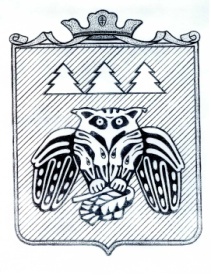 ПОСТАНОВЛЕНИЕадминистрации муниципального образования муниципального района «Сыктывдинский»«Сыктывдiн» муниципальнöйрайонынмуниципальнöйюкöнсаадминистрациялöнШ У Ö Мот  20 мая 2019 года    					                                           № 5/462Руководствуясь Федеральным законом Российской Федерации от 25.01.2002 №8-ФЗ «О Всероссийской переписи населения», постановлением Правительства Российской Федерации от 29.09.2017 №1185 «Об образовании Комиссии Правительства Российской Федерации по проведению Всероссийской переписи населения 2020 года», Законом Республики Коми от 13.05.2010 №52-РЗ «О наделении органов местного самоуправления муниципальных образований в Республике Коми государственными полномочиями по подготовке и проведению Всероссийской переписи населения», постановлением Правительства Республики Коми от 24.12.2018 №579 «О комиссии Республики Коми по проведению Всероссийской переписи населения 2020 года на территории Республики Коми», администрация муниципального образования муниципального района «Сыктывдинский» ПОСТАНОВЛЯЕТ:Создать комиссию по подготовке и проведению Всероссийской переписи населения 2020 годана территории муниципального района «Сыктывдинский». Утвердить Положение о комиссии по подготовке и проведению Всероссийской переписи населения 2020 года на территории муниципального района «Сыктывдинский» согласно приложению 1.Утвердить состав комиссии по подготовке и проведению Всероссийской переписи населения 2020 года на территории муниципального района «Сыктывдинский» согласно приложению 2.Рекомендовать главам администраций сельских поселений:- оказывать содействие Территориальному органу Федеральной службы государственной статистики по Республике Коми в привлечении граждан к проведению Всероссийской переписи населения 2020 года;- предоставить Территориальному органу Федеральной службы государственной статистики по Республике Коми сведения для составления списков граждан, проживающих на территории сельского поселения;- осуществлять информационно-разъяснительную работу среди населения о целях Всероссийской переписи населения и ее значении.Контроль за исполнением настоящего постановления возложить на заместителя руководителя администрации муниципального района (Долингер Н.В.).Настоящее постановление вступает в силу со дня его официального опубликования.Руководительадминистрации                                                                             Л.Ю. Доронинамуниципального района		Приложение  1к постановлению администрации МО МР «Сыктывдинский»от 5 мая 2019 года №5/462ПОЛОЖЕНИЕо  комиссии по подготовке и проведению Всероссийской переписи населения 2020 года на территории муниципального района «Сыктывдинский»Комиссия по подготовке и проведению Всероссийской переписи населения 2020 года на территории муниципального района «Сыктывдинский» (далее - Комиссия) создана в целях координации действий территориальных органов исполнительной власти и органов местного самоуправления по подготовке и проведению Всероссийской переписи населения 2020 года. Основными задачами Комиссии являются:- обеспечение согласованных действий органов исполнительной власти, администрации МО МР «Сыктывдинский» и администраций сельских поселений по подготовке и проведению Всероссийской переписи населения 2020 года;- содействие в решении вопросов, связанных с подготовкой и проведением Всероссийской переписи населения 2020 года на территории муниципального района.Комиссия для осуществления возложенных на нее задач:а) осуществляет контроль за ходом подготовки и проведения Всероссийской переписи населения 2020 года на территории муниципального района «Сыктывдинский»;б) рассматривает вопрос о готовности к Всероссийской переписи населения 2020 года на территории муниципального района «Сыктывдинский» и ее оперативных результатах;в) принимает решения по вопросам:- организации привлечения граждан, проживающих на территории муниципальногообразованя, к сбору сведений о населении, а также обработки сведений о населении;- обеспечения помещениями, охраняемыми, оборудованными мебелью, средствами связи и пригодными для обучения и работы лиц, привлекаемых к сбору сведений о населении;- обеспечения охраняемыми помещениями для хранения переписных листов и иных документов Всероссийской переписи населения 2020 года;- предоставления необходимых транспортных средств, средств связи для проведения Всероссийской переписи населения 2020 года;- уточнения картографических материалов (схематические планы городских и сельских поселений, карты административных районов), необходимых для проведения Всероссийской переписи населения 2020 года;- привлечения многофункциональных центров предоставления государственных и муниципальных услуг с целью использования их ресурсов и помещений для проведения работ по проведению Всероссийской переписи населения 2020 года;- организации обеспечения безопасности лиц, осуществляющих сбор сведений о населении, сохранности переписных листов и иных документов Всероссийской переписи населения 2020 года;- организации обеспечения доступа на закрытые территории жилищных комплексов, садоводческих, огороднических, дачных некоммерческих объединений граждан и др.; - обеспечения сбора сведений о населении на отдаленных и труднодоступных территориях;- выделения специально оборудованных мест для размещения печатных агитационных материалов, касающихся Всероссийской переписи населения 2020 года;- привлечения сотрудников органов местного самоуправления к участию в переписи населения на Едином портале государственных услуг в сети Интернет;- представления в установленном порядке органами местного самоуправления данных по домам жилого и нежилого фонда в городских и сельских населенных пунктах с указанием вида строения (жилое или нежилое) и наименования организации, предприятия на балансе которого находится строение; данных о количестве жилых помещений и численности лиц, проживающих и зарегистрированных в жилых помещениях по месту жительства или пребывания для актуализации списков адресов и составления организационных планов;- представления в соответствии с пунктом 3 статьи 6 Федерального закона от 25 января 2002 г. №8-ФЗ «О Всероссийской переписи населения» административных данных о лицах, зарегистрированных по месту жительства и по месту пребывания подразделениями территориальных органов Министерства внутренних дел Российской Федерации, осуществляющих регистрационный учет граждан Российской Федерации по месту пребывания и месту жительства в пределах Российской Федерации; жилищными, жилищно-эксплуатационными организациями, управляющими организациями и компаниями, товариществами собственников жилья, органами управления жилищными и жилищно-строительными кооперативами; органами местного самоуправления, должностные лица которых осуществляют ведение регистрационного учета населения по жилым помещениям государственного, муниципального и частного жилищного фонда (поквартирные карточки, домовые (поквартирные) книги);- организации проведения информационно-разъяснительной работы на территории муниципального района «Сыктывдинский»;-организации поощрения физических и юридических лиц, принимавших активное участие в подготовке и проведении Всероссийской переписи населения 2020 года.Комиссия имеет право:- заслушивать представителей территориальных органов исполнительной власти Республики Коми, органов местного самоуправления, ответственных за выполнение мероприятий по организации и проведению Всероссийской переписи населения 2020 года;- запрашивать у территориальных органов исполнительной власти Республики Коми, органов местного самоуправления, информацию о ходе подготовки к Всероссийской переписи населения 2020 года и направлять в указанные адреса рекомендации по вопросам Всероссийской переписи населения 2020 года;- приглашать (при необходимости) на заседания Комиссии руководителей и должностных лиц территориальных органов исполнительной власти Республики Коми, органов местного самоуправления, представителей общественных объединений, средств массовой информации и др.;- создавать временные рабочие группы для разработки предложений по проблемам, связанным с решением возложенных на Комиссию задач.Комиссия формируется на представительной основе и состоит из председателя Комиссии, заместителя председателя Комиссии, ответственного секретаря Комиссии и членов Комиссии. Состав комиссии утверждается постановление администрации МО МР «Сыктывдинский»Председатель Комиссии руководит ее деятельностью, определяет порядок рассмотрения вопросов, утверждает план работы Комиссии и повестку очередного заседания Комиссии, вносит в установленном порядке предложения по изменению состава Комиссии, ведет заседание Комиссии.В случае отсутствия председателя Комиссии (болезнь, отпуск, командировка) по его поручению заместитель председателя Комиссии исполняет обязанности председателя Комиссии. Члены Комиссии лично участвуют в заседаниях Комиссии. Член Комиссии в случае невозможности его присутствия на заседании Комиссии имеет право до проведения соответствующего заседания Комиссии представить свое мнение по рассматриваемым вопросам в письменной форме. Организационное обеспечение деятельности Комиссии осуществляет ответственный секретарь.Ответственный секретарь извещает членов Комиссии и приглашенных лиц о месте и времени проведения заседания Комиссии и его повестке, обеспечивает участников необходимыми материалами не позднее, чем за 3 рабочих дня до дня заседания Комиссии, ведет протоколы, обобщает и анализирует информацию по рассматриваемым вопросам, готовит проекты решений, доводит решения Комиссии до всех его членов. На заседания Комиссии могут приглашаться представители заинтересованных органов исполнительной власти Республики Коми, территориальных органов федеральных органов исполнительной власти,  представители научных и общественных организаций, средств массовой информации.Члены Комиссии и приглашенные участники могут выступать с докладом и содокладами, участвовать в прениях, вносить предложения, давать справки по существу обсуждаемых вопросов. Заседание Комиссии является правомочным, если на нем присутствует не менее половины ее членов.Заседания Комиссии проводятся по мере необходимости, но не реже одного раза в квартал, в соответствии с планом работы, утвержденным председателем КомиссииЛица, ответственные за подготовку материалов к заседаниям Комиссии, подготавливают их в соответствии с планом заседаний Комиссии и представляют их ответственному секретарю не позднее чем за 5 рабочих дней до дня заседания Комиссии.Лица, приглашенные на заседание Комиссии в соответствии с пунктом 7 настоящего Положения и участвующие в подготовке рассматриваемых вопросов, представляют материалы ответственному секретарю не позднее чем за 5 рабочих дней до дня заседания Комиссии.Материалы к заседаниям Комиссии должны содержать информацию по проблемам обсуждаемого вопроса и проект решения Комиссии. Решения Комиссии принимаются простым большинством голосов присутствующих на заседании членов Комиссии путем открытого голосования с учетом представленного письменного мнения отсутствующего члена Комиссии. В случае равенства голосов решающим является голос председательствующего на заседании Комиссии.Решения Комиссии оформляются протоколом, который подписывается председательствующим на заседании Комиссии в течение 5 рабочих дней со дня его проведения. В течение 2 рабочих дней со дня подписания протокола заседания Комиссии его копии рассылаются членам Комиссии, а также при необходимости органам исполнительной власти Республики Коми, территориальным органам федеральных органов исполнительной власти, органам местного самоуправления в Республике Коми, участвующим в подготовке и проведении переписи населения 2020 года.Оригиналы протоколов заседаний Комиссии, а также материалы к ним формируются в дела, которые хранятся у ответственного секретаря. Планы работы Комиссии и протоколы заседаний Комиссии размещаются на официальном сайте Территориального органа Федеральной службы государственной статистики по Республике Коми в информационно - телекоммуникационной сети «Интернет».	- Организационно-техническое обеспечение деятельности Комиссии, координацию межведомственного взаимодействия и информационного обмена между членами Комиссии осуществляет администрация МО МР «Сыктывдинский».Приложение 2 к постановлениюадминистрации МО МР«Сыктывдинский»от  5 мая 2019 года №5/462СОСТАВкомиссии по подготовке и проведению Всероссийской переписи населения 2020 года на территории муниципального района «Сыктывдинский»О создании комиссии по подготовке и проведению Всероссийской переписинаселения 2020 годана территории муниципального района«Сыктывдинский»Долингер Н.В.Федюнева А.И. Ильясова С.В.---заместитель руководителя администрации муниципального района, председатель комиссии;заместитель руководителя администрации муниципального района , заместитель председателя комиссии;ведущий специалист отдела экономического развития администрации МО МР «Сыктывдинский»,ответственный секретарь комиссии;Мишина Т.В.Малахова М.Л.Мамина Л.В.Щербакова Г.А.----уполномоченный по проведению Всероссийской переписи населения 2020 года на территории муниципального района «Сыктывдинский» (по согласованию);начальник отдела экономического развития администрации МО МР «Сыктывдинский»;начальник правового управления администрации МО МР «Сыктывдинский»;начальник управления финансов администрации МО МР «Сыктывдинский»;Боброва Е.Б.Комышева Т.О.Пахомова Г.И.---начальникотдела по работе с Советом и сельскими поселениями администрации МО МР «Сыктывдинский»;директор ГУ РК «Центр занятости населения Сыктывдинского района» (по согласованию);директор ГБУ РК «Центр по предоставлению государственных услуг в сфере социальной защиты населения Сыктывдинского района» (по согласованию);Одинцова А.А.-главный редактор ГАУ РК «Редакция газеты «Наша жизнь» (по согласованию);Зуев А.П.-заместитель начальника полиции (по охране общественного порядка) ОМВД России по Сыктывдинскому району (по согласованию);Турова Н.Л.-заместитель директора по производственному обучению ГАОУ СПО «Коми республиканский агропромышленный техникум» (по согласованию);Забоева Т.К.Домаркайне М.Н.--начальник отдела учета и работы с налогоплательщиками Межрайонной инспекции ФНС № 1 по Республике Коми (по согласованию);руководитель территориального отдела ГАУ РК «МФЦ» по Сыктывдинскому району (по согласованию);Габов С.В.-глава сельского поселения «Пажга» (по согласованию);Костин В.В.-глава сельского поселения «Лэзым» (по согласованию);Козлов В.Н.-глава сельского поселения «Зеленец» (по согласованию);Форосенко В.Н.-глава сельского поселения «Ыб» (по согласованию);Лыткин Д.Н.-глава сельского поселения «Озел» (по согласованию);Гарвард Л.А.Доронина Е.В.--глава сельского поселения «Яснэг» (по согласованию);рукодитель администрации сельского поселения «Выльгорт» (по согласованию);Косолапова Н.Ю.-глава сельского поселения «Слудка» (по согласованию);Огнева Л.А.-глава сельского поселения «Шошка» (по согласованию);Громова А.А.-глава сельского поселения «Палевицы» (по согласованию);Китаева Л.М.-глава сельского поселения «Мандач» (по согласованию);Плоскова Е.А.-глава сельского поселения «Часово» (по согласованию);Лыфарь Н.В.-глава сельского поселения «Нювчим» (по согласованию).